Sundogs Word Search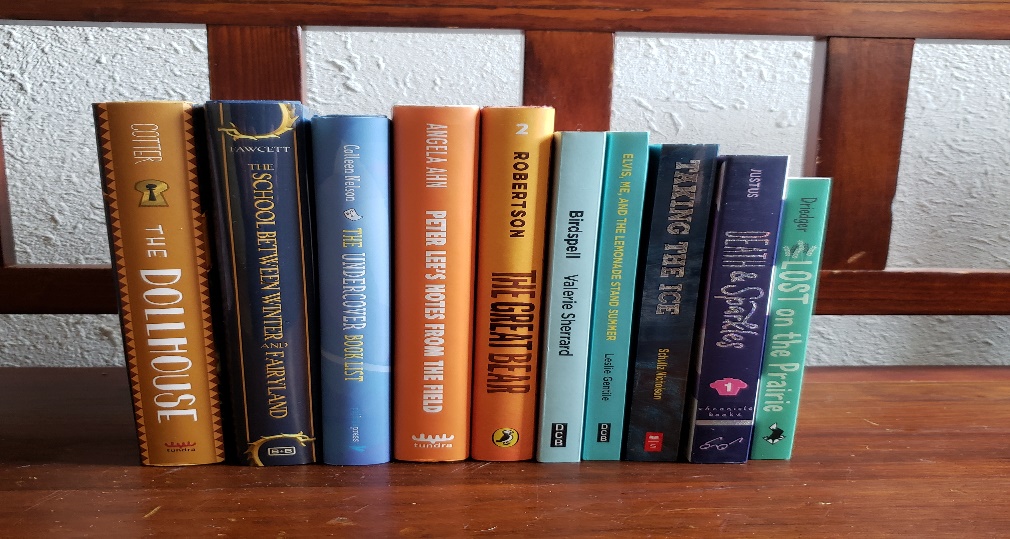 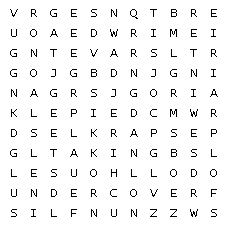     BEAR                                   BIRDSPELL                             DOLLHOUSE                          LEMONADE                          NOTES                                  PRAIRIE    SPARKLES                            TAKING                                 UNDERCOVER                                     Bonus word: WINTER                                 Words can go in any direction.     Words can share letters as they cross over each other.